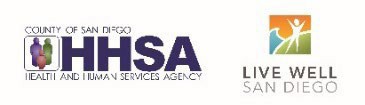 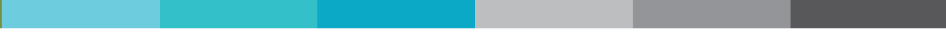 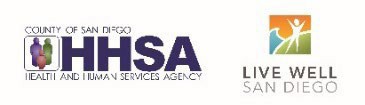 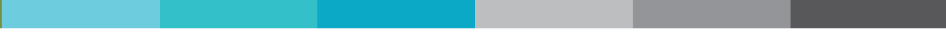 Reminder Timeline - CANS Assessment Requirement for TAY Serving Contractors:Programs should be in the process of getting staff trained and certified to complete the CANS. The CANS can only be administered by staff who have completed the Certification process. As staff are trained and become certified, they should be administering and completing the CANS assessment. All new admissions who are TAY ages 18-21 will be required to have the CANS assessment by 10/15/23.CANS Certification Process:The CANS certification process is free for all TAY serving programs and it involves 4 steps that are completed on two different websites: the RHIS website and the Praed Foundation website. To start the certification process, program should: Identify how many staff will need to be certified based on program design/staffing. Once staff are identified, programs can request a coupon code on the CANS Coupon Request Form (smartsheet.com).Staff who can complete the CANS: Licensed/Waivered Psychologist, Licensed/Registered/Waivered Social Worker or Marriage and Family Therapist, Licensed/Registered Professional Clinical Counselor, Physician (MD or DO), Nurse Practitioners, and MHRS.Create account and redeem coupon on the Praed website Complete the online course Pass the Certification Exam with a 0.7 score. Note: annual re-certification is required.mHOMS CANS Data Entry and Reports Training For guidance on CANS requirements in mHOMS, please see PowerPoint Presentation here: mHOMS CANS Data Entry and Reports Training We thank you in advance for your attention in this matter.1 of 1	9/12/2023To:From:TAY Serving ContractorsBehavioral Health ServicesDate:September 2023TitleCANS Assessment for TAY serving Contractors - Go Live 10/15/23Follow up to April 2023 CANS Memo 2023-04-20 – BHS Contractor Memo-TAY CANS (pdf) (optumsandiego.com)